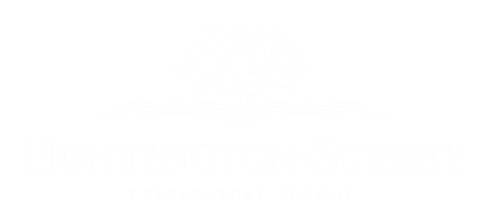 APPLICATION FOR ADMISSION TO HUNTINGTON-SURREY SCHOOLPlease complete this application and also supply (as available) recent report card(s), transcript(s), writing sample, and other academic or neuropsychological information.PLEASE EMAIL THE COMPLETED APPLICATION TO INFO@HUNTINGTONSURREY.ORGOr mail or bring this to Huntington-Surrey School, 4700 Grover Ave., Austin, TX 78756. The $25 Huntington-Surrey application fee may be paid by check, cash, or credit card.STUDENT INFORMATION:Name:____________________________________ 	GOES BY: _____________________Address: __________________________________________________________________________________________________________________________________________________Student’s email: ____________________________________ Grade: _________Student’s birthday: ___________	Gender: __________	 Preferred  Pronouns: __________PARENT/GUARDIAN INFORMATIONMarital Status:______________________  Parent/Guardian 1:Name: ______________________________________________________________Address:_________________________________________________________________________________________________________________________________Email: _____________________________________________________________Cell phone: _________________________________________________________Employer: __________________________________________________________Work phone: _________________________________________________________Parent/Guardian 2:Name: ______________________________________________________________Address:_________________________________________________________________________________________________________________________________Email: _____________________________________________________________Cell phone: _________________________________________________________Employer: __________________________________________________________Work phone: _________________________________________________________SCHOOL HISTORYCurrent (or Most Recent) School/Program Attended: ___________________________________Address: ________________________________________________________________________________________________________________________________________________Telephone: __________________________________________________________________Email: ______________________________________________________________________Other School(s)/Program(s) Attended During High School: ________________________________Address: ______________________________________________________________________________________________________________________________________________Telephone: __________________________________________________________________Email: _______________________________________________________________________PLEASE ATTACH ADDITIONAL PAGES AS NEEDED.I grant permission for the above-listed schools/programs to release pertinent information regarding my child to Huntington-Surrey School. ____________________________________________________________________________Parent Signature						DatePARENT/GUARDIAN QUESTIONNAIRETo help us get to know your child better and ascertain if Huntington-Surrey might be a good fit, please answer the following questions. Huntington-Surrey wants each student to be in the educational environment best suited to him/her/them. Huntington-Surrey is not staffed for certain cognitive, emotional, or behavioral situations. Please use additional space as needed.How do you describe your child?What is your child’s attitude towards school?Is there an experience or family situation that has been highly formative in your child’s life?Are there particular areas of sensitivity of which Huntington-Surrey should be aware?Are there gaps in your student’s academic timeline? If so, please provide context and details.What school experiences have been pleasant for your child?How does your child respond to frustration when challenged by academic material?What are your child’s interests?What are your child’s post-high school goals?Has discipline in the classroom been a concern?Are there areas of academic or social concern?What accommodations (if any) would you seek for your child?How did you hear about Huntington-Surrey School?